ПРОТОКОЛзаседания ресурсного методического центрасекции «Изобразительное искусство»27 апреля 2016 г.                                                                                                         № 4Председатель: Самосюк С.В.Секретарь: Матренина С.Н.Присутствовали: 25 человек Тема заседания: «Развитие гуманитарной  культуры обучающихся»Повестка дняВыступления по теме:СЛУШАЛИ: Самосюк С.В. – Светлана Васильевна рассказала о роли предмета «Изобразительное искусство» в развитии гуманитарной культуры обучающихся.СЛУШАЛИ: Воронцову Е.Г. – практическое занятие, проведенное педагогом, продемонстрировало технику работы над портретом на уроках ИЗО. Учитель, рассказал о технологии изображения человека, о тонкостях технологического процесса, объяснил значение данного вида работы для обучающихся. 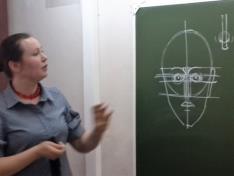 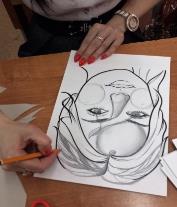 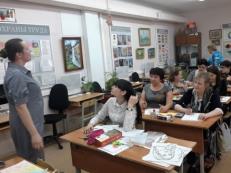 СЛУШАЛИ: Доронину Л.В. – Лариса Владимировна познакомила участников заседания с особенности техники «квиллинг». Рассказала о возможностях ее применения в урочной и внеурочной деятельности. Продемонстрировала педагогам технологию выполнения аппликации в данной технике, показала готовые работы воспитанников.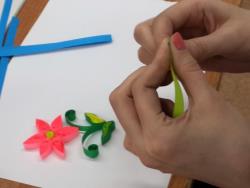 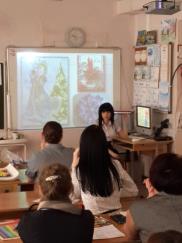 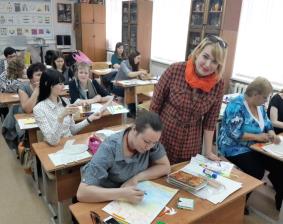 СЛУШАЛИ: Шестакову Е.В. – Елена Владимировна показала технику и рассказала о тематике рисунков, которые могут быть подготовлены обучающимися к празднику 9 мая.  Педагог обратила внимание на воспитание патриотизма данным видом работы на уроках ИЗО. На практике продемонстрировала участникам заседания насколько интересны и разнообразны могут быть тематические рисунки.РЕШЕНИЕ: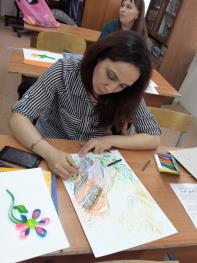 Рекомендовать к использованию опыт, представленный педагогами    Воронцовой Е.Г., Дорониной Л.В., Шестаковой Е.В.Продолжить обмен передовым опытом по актуальным вопросам педагогики и методики, через практические занятия для педагогов.Разместить представленный опыт на сайте РМЦ.Использовать тематические занятия в работе с обучающимися для формирования ценностного отношения к окружающему миру.Председатель_____________ С.В. СамосюкСекретарь      _____________ С.Н. Матренина№п/пТема выступленияИсполнитель1.Портрет. Изображение человека.Мастер-классВоронцова Екатерина Георгиевна, учитель ИЗО, МБОУ «СШ № 43» 2.Техника «квиллинг». Мастер-класс Доронина Лариса Владимировна, учитель ИЗО и технологииМБОУ «Гимназия №1» 3.Тематическое рисование к празднику 9 мая. Мастер-класс Шестакова Елена Владимировна, педагог дополнительного образования, МАУДО города Нижневартовска «Центр детского творчества» 4.Разное 